INFORMACJE ORGANIZACYJNEPrzyjazd na miejsce: autokar wysadza uczestników protestu na ul. Świętojerskiej 18 (pas przeznaczony wyłącznie dla autokarów) i odjeżdża na parking docelowy na Torwarze ul. Łazienkowska 6 (miejsce oznaczone na mapie). Dystans do miejsca spotkania na pl. Krasińskich ok. 300 m.Wskazane jest dla uczestników protestu posiadanie przy sobie dowodu osobistego oraz zaświadczenia o odbytym szczepieniu przeciw COVID-19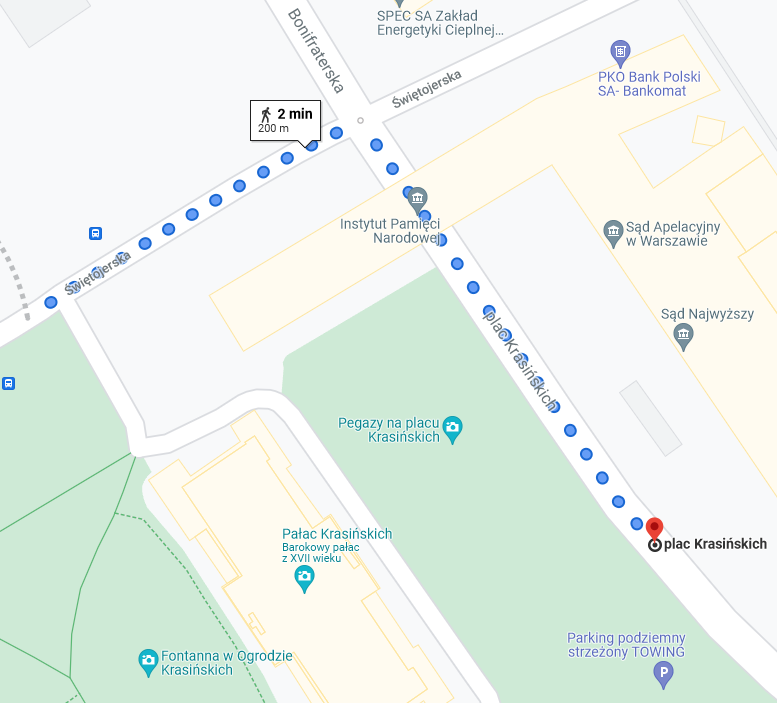 Opiekunowie grup nakładają obowiązkowo kamizelki odblaskowe (do nabycia we własnym zakresie, decyzja organizatorów) – w razie pytań podczas protestu mogą kontaktować się 
z Martą Tomczuk tel. 500 097 868 lub Patrycją Paradowską tel. 695 350 261.Miejsce spotkania pielęgniarek i położnych: godzina 11.30, Plac Krasińskich, okolice Sądu Najwyższego.Formułowanie kolumny: Baner Naczelnej Izby Pielęgniarek i PołożnychCzłonkowie Naczelnej Rady Pielęgniarek i Położnych wraz z Przewodniczącymi 
i przedstawicielami organówIzby Okręgowe w kolejności:Dolnośląskie (Jelenia Góra, Wałbrzych, Wrocław)kujawsko-pomorskie (Bydgoszcz, Toruń, Włocławek)lubelskie (Biała Podlaska, Chełm, Lublin, Zamość)lubuskie (Gorzów Wlkp., Zielona Góra)łódzkie (Łódź, Sieradz)małopolskie (Kraków, Nowy Sącz, Tarnów)mazowieckie (Ciechanów, Ostrołęka, Płock, Radom, Siedlce, Warszawa)opolskie (Opole)podkarpackie (Krosno, Przeworsk, Rzeszów)podlaskie (Białystok, Łomża, Suwałki)pomorskie (Gdańsk, Słupsk)śląskie (Bielsko-Biała, Częstochowa, Katowice)świętokrzyskie (Kielce)warmińsko-mazurskie (Elbląg, Olsztyn)wielkopolskie (Kalisz, Konin, Leszno, Piła, Poznań)zachodniopomorskie (Koszalin, Szczecin)Trasa przemarszu kolumny: zaznaczona na mapie, dystans ok. 4,5 km.Zakończenie protestu: planowane na godzinę 16.00 przy Kancelarii Prezesa Rady Ministrów – stamtąd uczestnicy dotrą pieszo do autokarów zaparkowanych na Torwarze (dystans ok. 2 km).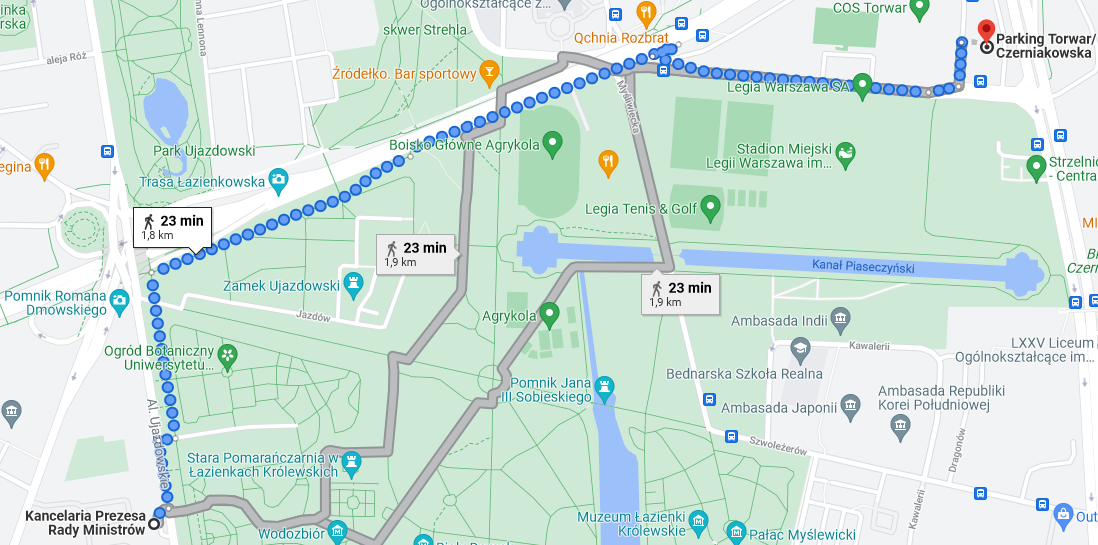 Gadżety: czepki, koszulki i parasole zostały już wysłane i powinny zostać dostarczone przez kuriera do oipip we wtorek 2.09.2021 r., banery dotrą w środę 8.09.2021 r. wraz z instrukcją montażu.POSTULATY PIELĘGNIAREK I POŁOŻNYCHŻądamy pilnej zmiany ustawy dotyczącej wynagrodzeń, która obecnie pomija doświadczenie i posiadane kwalifikacje pielęgniarek i położnych.Domagamy się przywrócenia norm zatrudnienia pielęgniarek i położnych zapewniających bezpieczeństwo zdrowotne pacjentom i bezpieczne wykonywanie zawodów medycznych.Apelujemy o zwiększenie liczby pielęgniarek i położnych do poziomu średniej europejskiej i uznanie zawodów pielęgniarki i położnej w publicznej ochronie zdrowia za zawody deficytowe.Domagamy się ochrony pielęgniarek i położnych przed hejtem i agresją.Oczekujemy wprowadzenia urlopu zdrowotnego dla poratowania zdrowia dla pielęgniarek i położnych pracujących w systemie zmianowym oraz dodatku motywacyjnego dla emerytek pracujących w publicznej ochronie zdrowia.Żądamy urealnienia wyceny świadczeń zdrowotnych w publicznej ochronie zdrowia.Domagamy się realizacji „Polityki Wieloletniej Państwa na Rzecz Pielęgniarstwa 
i Położnictwa w Polsce”.